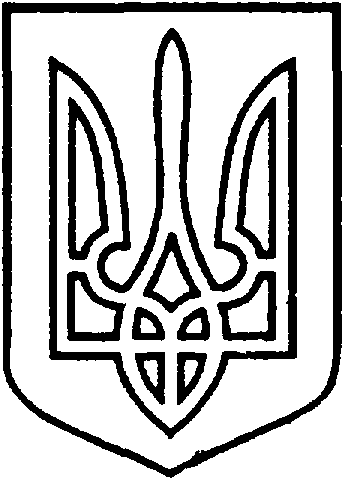 СЄВЄРОДОНЕЦЬКА МІСЬКА ВІЙСЬКОВО-ЦИВІЛЬНА АДМІНІСТРАЦІЯСЄВЄРОДОНЕЦЬКОГО РАЙОНУ  ЛУГАНСЬКОЇ  ОБЛАСТІРОЗПОРЯДЖЕННЯкерівника Сєвєродонецької міської  військово-цивільної адміністрації23 червня 2021  року                                                              № 1025Про затвердження Міської цільової комплексної програми «Освіта Сєвєродонецької міської територіальної громади на 2021-2023 роки»Керуючись статтею  4, пунктом 8 частини 3 статті 6 Закону України «Про військово-цивільні адміністрації» від 03.02.2015 № 141-VIII, статтями 25 та 26 Закону України «Про місцеве самоврядування в Україні» від 21.05.1997 року № 280/97-ВР, з метою своєчасного затвердження міських цільових та інших програм, які потребують фінансування з бюджету Сєвєродонецької міської територіальної громади, зобовʼязую:1. ЗатвердитиМіську цільову комплексну програму «Освіта Сєвєродонецької міської територіальної громади на 2021-2023 роки» (додається).2. Виконання Програми відбувається в межах коштів, затверджених у бюджеті Сєвєродонецької міської територіальної громади, відповідальним виконавцем Програми та головним розпорядником коштів є Управління освіти Сєвєродонецької міської військово-цивільної адміністрації Сєвєродонецького району Луганської області.3.  Дане розпорядження підлягає оприлюдненню.4. Контроль за виконанням даного розпорядження покласти на заступника керівника Сєвєродонецької міської військово-цивільної адміністрації Сєвєродонецького району Луганської області Олега КУЗЬМІНОВА.Керівник Сєвєродонецької міськоївійськово-цивільної адміністрації		                Олександр СТРЮК